МУНИЦИПАЛЬНОЕ ОБРАЗОВАНИЕГОРОДСКОЙ ОКРУГ ГОРОД СУРГУТАДМИНИСТРАЦИЯ ГОРОДАПОСТАНОВЛЕНИЕОб организации и проведении соревнований «Школа безопасности»В соответствии с постановлением Правительства Ханты-Мансийского                  автономного округа – Югры от 05.02.2007 № 20-п «О ежегодном проведении окружных соревнований «Школа безопасности» учащихся образовательных                       организаций в Ханты-Мансийском автономном округе – Югре», распоряжением Администрации города от 30.12.2005 № 3686 «Об утверждении Регламента                  Администрации города», в целях пропаганды и популяризации среди обучающихся муниципальных образовательных организаций здорового образа жизни, сознательного и ответственного отношения к вопросам личной и общественной безопасности, совершенствования практических навыков поведения в экстремальных ситуациях:1. Утвердить:1.1. Положение об организации и проведении соревнований «Школа                  безопасности» согласно приложению 1.1.2. Состав организационного комитета по подготовке и проведению соревнований «Школа безопасности» согласно приложению 2.1.3. План мероприятий по подготовке и проведению соревнований «Школа безопасности» согласно приложению 3.2. Департаменту образования Администрации города, муниципальному автономному образовательному учреждению дополнительного образования «Центр плавания «Дельфин» организовать проведение соревнований «Школа безопас- ности».3. Управлению документационного и информационного обеспечения Администрации города разместить настоящее постановление на официальном портале Администрации города.4. Муниципальному казенному учреждению «Наш город» опубликовать настоящее постановление в средствах массовой информации.5. Действие настоящего постановления распространяется на правоотно-  шения, возникшие с 01.04.2019.6. Контроль за выполнением постановления возложить на заместителя Главы города Пелевина А.Р.Глава города									  В.Н. ШуваловПриложение 1к постановлениюАдминистрации городаот__________№ _________Положение об организации и проведении соревнований «Школа безопасности»Раздел I. Общие положения1. Соревнования «Школа безопасности» (далее – cоревнования)
проводятся департаментом образования Администрации города (далее – департамент образования), муниципальным автономным образовательным учреждением дополнительного образования «Центр плавания «Дельфин» (далее – МАОУ ДО «Центр плавания «Дельфин») для учащихся муниципальных общеобразовательных организаций, подведомственных департаменту образования.2. Настоящее положение определяет порядок организации и проведения соревнований, их организационное, методическое и финансовое обеспечение, порядок участия, порядок определения победителей и призеров.3. Социальные партнеры соревнований:3.1. Управление Министерства внутренних дел России по городу Сургуту.3.2. Управление по делам гражданской обороны и чрезвычайным ситуациям Администрации города.3.3. Отдел молодежной политики Администрации города.3.4. Муниципальное бюджетное учреждение «Центр специальной подготовки «Сибирский легион» (далее – МБУ «ЦСП «Сибирский легион»). 3.5. Муниципальное автономное образовательное учреждение дополнительного образования «Центр детского творчества».Раздел II. Цель и задачи проведения соревнований1. Цель соревнований – информирование о здоровом образе жизни, сознательного и ответственного отношения к вопросам личной и общественной безопасности, совершенствование практических навыков и умений поведения                   в экстремальных ситуациях, совершенствование морально-психологического состояния и физического развития учащихся муниципальных бюджетных общеобразовательных организаций (далее – МБОУ).2. Задачи соревнований:2.1. Проверка уровня и качества практической подготовки учащихся МБОУ по программе курса «Основы безопасности жизнедеятельности».2.2. Совершенствование форм и методов подготовки учащихся МБОУ                      к безопасному поведению в экстремальных ситуациях, оказанию само- и взаимопомощи.2.3. Выявление сильнейших команд учащихся МБОУ по итогам участия                    в cоревнованиях для участия в ежегодных окружных соревнованиях «Школа                 безопасности» учащихся образовательных учреждений Ханты-Мансийского                  автономного округа – Югры.2.4. Приобретение социального опыта командного взаимодействия.Раздел III. Требования к участникам cоревнований1. В cоревнованиях принимают участие команды учащихся МБОУ. Соревнования проводятся в двух возрастных группах:1.1. Средняя возрастная группа: возраст учащихся 12 – 13 лет (участникам соревнований не должно исполниться 14 лет на дату начала окружных соревнований «Школа безопасности» – 23.09.2019).1.2. Старшая возрастная группа: возраст учащихся 14 – 15 лет (участникам соревнований не должно исполниться 16 лет на дату начала окружных соревнований «Школа безопасности» – 23.09.2019).2. Состав команды – десять человек: восемь учащихся (из них не менее трех девушек), двое взрослых (один представитель/руководитель команды, один заместитель представителя (судья на период соревнований).3. Команда, имеющая в своем составе хотя бы одного из участников старше указанного возраста или больший состав (более восьми учащихся, двух взрослых), к участию в соревнованиях не допускается. Если эти обстоятельства выясняются в ходе проведения соревнований, команда прекращает выступление и покидает место соревнований, результаты участия команды в соревнованиях аннулируются.4. Команды должны иметь групповое и личное снаряжение для участия                     в отдельных видах соревнований и конкурсах, спортивную и парадную формы одежды, эмблему, продукты питания на один день для приготовления пищи                      в полевых условиях, согласно приложению 4 к настоящему положению.5. У каждого участника должен быть номер из материи, соответствующий номеру в именной заявке, пришитый к правой штанине выше колена справа – спереди так, чтобы он не был закрыт снаряжением и был читаем с расстояния                 5 метров. Капитан команды имеет номер, заканчивающийся на № 0, руководитель команды – № 8, заместитель руководителя – № 9. Номера девушек –                 первые.6. Все участники команды должны иметь опыт участия в туристских                   походах с ночлегом в полевых условиях, уметь плавать.7. Ответственность за подготовку участников соревнований, за соблю-               дение мер безопасности участниками в пути к месту проведения соревнований                 и обратно, в период проведения соревнований, за поведение участников                            на соревнованиях, за проведение инструктажа по технике безопасности участников соревнований, за достоверность данных об участниках и уровне их подготовки возлагается на руководителей команд.Раздел IV. Руководство подготовкой и проведением соревнований1. Подготовка и проведение соревнований возлагаются на организа-                         ционный комитет и главного судью соревнований. 2. Организационный комитет соревнований (далее – оргкомитет) утверждается постановлением Администрации города.3. Оргкомитет несет ответственность за обеспечение безопасных условий проведения соревнований, обеспечение надлежащего санитарного состояния мест проведения соревнований, соблюдение общественного порядка и обеспечение необходимых мер безопасности по предотвращению возникновения                      внештатных ситуаций, угрожающих здоровью и жизни участников соревнований.4. Состав главной судейской коллегии (далее – ГСК), в том числе главный судья соревнований, утверждается приказом департамента образования.5. Комплектование и утверждение порядка работы судейской бригады                    по видам соревнований и на этапах видов соревнований возлагается                                       на МАОУ ДО «Центр плавания «Дельфин».6. Судейские бригады формируются из сотрудников МАОУ ДО «Центр плавания «Дельфин», сотрудников и работников МБУ «ЦСП «Сибирский                              легион», судей от команд МБОУ, социальных партнеров соревнований.7. Функции ГСК:7.1. Прием и регистрация заявок, рассмотрение пакета документов                            на участие команд МБОУ.7.2. Осуществление контроля допуска участников соревнований по заявочным документам.7.3. Проведение инструктажа судей по обеспечению безопасности участников Соревнований.7.4. Осуществление контроля за участием команд во всех видах соревно-ваний, соблюдением участниками условий и правил соревнований.7.5. Непосредственное проведение отдельных видов соревнований.7.6. Обеспечение безопасности участников в период от старта до финиша отдельных видов Соревнований.7.7. Оказание первичной медицинской помощи в случае необходимости.Раздел V. Требования к оформлению и срокам подачи документов                      для участия в соревнованиях1. Для участия команды в соревнованиях необходимо подать предварительную заявку по форме согласно приложению 1 к настоящему положению                         в МАОУ ДО «ЦП «Дельфин» на заседании главной судейской коллегии с руководителями команд. Контактное лицо: Денисенко Ольга Владимировна, заместитель директора по учебно-воспитательной работе, телефон: 8 (3462) 21-12-05.2. К заявке прилагается согласие на обработку персональных данных,                 согласие на использование фото-, видеоматериалов, которое заполняется                          по форме, согласно приложению 2 к настоящему положению. Сведения о персональных данных участников необходимы для составления отчетности за наградной материал в соответствии с действующим законодательством и подлежат обязательному заполнению.3. Для участия команды в отдельных видах соревнований – конкурс                  «Информационное обеспечение», конкурс «Визитная карточка команды», представители команд подают в МАОУ ДО «ЦП «Дельфин» конкурсные материалы, согласно условий отдельных видов соревнований, в соответствии с приложением 4 к настоящему положению на заседании главной судейской коллегии с руководителями команд.4. Заседание главной судейской коллегии с руководителями команд – 13.05.2019 в 13.00 в МАОУ ДО «Центр плавания «Дельфин» по адресу:                            улица Мелик-Карамова, 60 а.5. В день проведения соревнований команда представляет в ГСК следующие документы:5.1. Именную заявку по форме согласно приложению 1 к настоящему                  положению, с отметкой «допущен» напротив каждой фамилии участника                     с подписью врача и заверенную печатью врача, с расшифровкой фамилии, имени, отчества врача в конце заявки. Заявка внизу должна быть заверена допустившей участников медицинской организацией, подписана руководителем направляющего МБОУ.5.2. Заверенную выписку из приказа МБОУ об участии команды в соревнованиях.5.3. На каждого участника: свидетельство о рождении или паспорт.6. Команды, не представившие полный пакет документов, к участию                   в соревнованиях не допускаются.Раздел VI. Время и место проведения соревнований1. Отдельные виды соревнований – конкурс «Информационное обеспе-            чение», конкурс «Визитная карточка команды» проводятся заочно 24.05.2019                   в МАОУ ДО «Центр плавания «Дельфин» (город Сургут, улица Мелик-                           Карамова, дом 60 а).2. Отдельные виды соревнований – «Маршрут выживания», «Физическая подготовка», конкурс «Вязка узлов» проводятся 28.05.2019 на базе центра                      военно-прикладных видов спорта муниципального бюджетного учреждения «Центр специальной подготовки «Сибирский легион» (поселок Барсово, Сургутский район).3. Подведение итоговых общекомандных и личных зачетов соревнований осуществляется 28.05.2019 на базе муниципального бюджетного учреждения «Центр специальной подготовки «Сибирский легион» (поселок Барсово, Сургутский район).Раздел VII. Условия проведения и виды соревнований1. Соревнования проводятся в соответствии с программой проведения                    согласно приложению 3 к настоящему положению.2. Соревнования проводятся в соответствии с условиями каждого вида,                   согласованными с организационным комитетом и утвержденными главным                 судьей соревнований за один день до его проведения.3. Руководители команд получают общие условия, условия по видам                      соревнований «Конкурсная программа», «Физическая подготовка», «Маршрут выживания» от ГСК после представления документов, указанных в пункте 2                    раздела V настоящего положения.4. Соревнования проводятся в полевых условиях. Командам необходимо иметь групповое и личное снаряжение, продукты питания для участников                        и руководителей на момент подачи документов в ГСК в день проведения соревнований.5. Соревнования состоят из видов:5.1. Конкурсная программа:5.1.1. Визитная карточка команды (командный зачет).5.1.2. Информационное обеспечение (командный зачет).5.1.3. Вязка узлов (лично-командный зачет).5.2. Физическая подготовка (лично-командный зачет).5.3. Маршрут выживания (командный зачет).Раздел VIII. Определение победителей1. Место команды в общем зачете определяется суммой мест-очков, занятых в отдельных видах соревнований с учетом коэффициентов: «физическая подготовка» (коэффициент – 1); «маршрут выживания» (коэффициент – 1,5);                        «конкурсная программа» (коэффициент – 1).2. В случае равенства суммы штрафных баллов преимущество получает команда, имеющая лучший результат в виде «Маршрут выживания».3. Команды, не имеющие результата по одному или нескольким видам                  соревнований, занимают места после команд с полным зачетом.4. Результаты команд по видам соревнований определяются в соответствии с условиями проведения соревнований согласно приложению 4 к настоящему     положению.Раздел IX. Транспортное обслуживание участников соревнованийТранспортное обслуживание участников соревнований осуществляют                   общеобразовательные организации самостоятельно согласно требованиям                действующего законодательства и по согласованию с родителями (законными представителями) участников.Раздел X. Награждение победителей и призеров в общекомандных                      и личных зачетах1. Команды, победители и призеры в общекомандном зачете, награждаются кубками и дипломами I, II, III степени.2. Команды, победители и призеры по отдельным видам соревнований, награждаются дипломами I, II, III степени.3. Участники команд, победители и призеры в личном зачете по отдельным видам соревнований награждаются дипломами I, II, III степени.4. Награждение победителей и призеров осуществляется в соответствии                        с таблицей:Раздел XI. Финансирование1. Расходы, связанные с подготовкой и проведением соревнований, приобретением наградного материала для награждения победителей и призеров                                в общекомандном и личном зачетах, оплатой услуг главного судьи, главного      секретаря, судей, оплатой услуг медицинского сопровождения соревнований (дежурство скорой медицинской помощи) несет МАОУ ДО «Центр плавания «Дельфин».2. Расходы, связанные с командированием участников к месту проведения соревнований и обратно, питанием участников во время соревнований, несут                 руководители МБОУ.Приложение 1к положению об организации и проведении соревнований «Школа безопасности»В главную судейскую коллегию соревнований «Школа безопасности»от _______________________(наименование МБОУ)Именная заявкана участие в соревнованиях «Школа безопасности» Просим допустить к участию в соревнованиях команду ______________________________________________ в следующем составе:(наименование команды)Всего допущено к соревнованиям ________ человек. Не допущено к соревнованиям ______ человек, в том числе: ______________________________________ М.П.  (печать медицинского учреждения) Врач ________________ / _______________________________________________ /                    (подпись врача)                                                    (расшифровка подписи врача)Руководитель команды __________________________________________________(Ф.И.О. полностью, домашний адрес, телефон, e-mail)«С правилами техники безопасности ознакомлен» _________ /________________ /        (подпись представителя) (расшифровка подписи)Заместитель руководителя команды (судья от команды) ____________________________________________________________________(Ф.И.О. полностью, домашний адрес, телефон, e-mail)Руководитель МБОУ ________________  /__________________________________ /                                                      (подпись руководителя)                            (расшифровка подписи)М.П.«____» _______________ 2019 г.Приложение 2к положению об организации и проведении соревнований «Школа безопасности»Согласие родителя (законного представителя) участника соревнований «Школа безопасности» (младше 14-ти лет) на обработку персональных данных своего ребенка (подопечного)Я, _____________________________________________________________,(Ф.И.О. родителя (законного представителя полностью)проживающий по адресу____________________________________________________________________________________________________________________,паспорт серия ______ номер ________, выдан ______________________________________________________________________________________________________(кем и когда выдан)являясь родителем (законным представителем) _______________________________________________________________________________________________________,(Ф.И.О. ребенка (подопечного) полностью)дата рождения ребенка _____________________________________________________,на основании ______________________________________________________________        (реквизиты доверенности или иного документа, подтверждающего полномочия представителя)проживающего по адресу ___________________________________________________паспорт (свидетельство о рождении) серия __________ номер ____________________выдан ____________________________________________________________________(кем и когда выдан)настоящим подтверждаю свое согласие на предоставление и обработку оператору списка победителей и призеров общекомандного и личного зачетов соревнований «Школа безопасности» среди учащихся муниципальных общеобразовательных организаций, подведомственных департаменту образования Администрации города, в 2019 году (город Сургут, улица Мелик-Карамова, дом 60 а), персональных данных моего ребенка (подопечного);Я даю согласие на использование персональных данных моего ребенка                         (подопечного) в целях организации, проведения, подведения итогов соревнований «Школа безопасности» среди учащихся муниципальных общеобразовательных организаций, подведомственных департаменту образования Администрации города,                          в 2019 году, проводимого МАОУ ДО «Центр плавания «Дельфин».Настоящее согласие предоставляется на осуществление действий в отношении персональных данных моего ребенка (подопечного), которые необходимы или желаемы для достижения указанных выше целей, включая сбор, систематизацию, накопление, хранение, уточнение (обновление, изменение), использование, распространение                         (в том числе передачу третьим лицам), обезличивание, блокирование.Настоящим я даю согласие на обработку следующих персональных данных                          моего ребенка (подопечного): - фамилия, имя, отчество;- дата рождения;- название и номер образовательной организации;- результат участия;- домашний адрес;- контактная информация.Я согласен (сна), что обработка персональных данных может осуществляться как с использованием автоматизированных средств, так и без таковых.Я согласен (сна), что следующие сведения о моем ребенке (подопечном): «фамилия, имя, отчество, дата рождения, название и номер образовательной организации, домашний адрес, результат участия» могут быть указаны на дипломах, переданы оператору базы данных.Я согласен (сна), что следующие сведения о моем ребенке (подопечном): «фамилия, имя, отчество, название и номер образовательной организации, результат участия» могут быть размещены на сайтах в списках победителей и призеров.Я даю согласие на размещение персональных данных моего ребенка (подопечного) в списках, победителей и призеров соревнований «Школа безопасности» среди учащихся муниципальных общеобразовательных организаций, подведомственных департаменту образования Администрации города, в 2019 году, оператором которых является МАОУ ДО «Центр плавания «Дельфин» (город Сургут, улица Мелик-Карамова, дом 60 а);Согласие на обработку персональных данных моего ребенка (подопечного) действует с даты его подписания до даты отзыва, если иное не предусмотрено законодательством Российской Федерации. Я уведомлен о своем праве отозвать настоящее согласие в любое время. Отзыв производится по моему письменному заявлению в порядке, определенном законодательством Российской Федерации.                   Мне известно, что в случае исключения следующих сведений: «Фамилия, имя, отчество, пол, дата рождения, образовательная организация, класс/группа, результат участия» оператор базы персональных данных не подтвердит достоверность дипломов обучающегося.Я подтверждаю, что, давая настоящее согласие, я действую по своей воле                           и в интересах ребенка, родителем (законным представителем) которого я являюсь.Также данным согласием я, _____________________________________________           (Ф.И.О. родителя (законного представителя)разрешаю на безвозмездной основе публиковать фото/видеоматериалы с участием моего ребенка _____________________________________________________________(Ф.И.О. ребенка)на официальных сайтах, издательской и промо-продукции муниципальной системы образования, портале Администрации города, окружных и федеральных официальных сайтах и порталах, средствах массовой информации, других печатных изданиях, публикующих статьи и события сферы «Образование».Я подтверждаю, что полностью ознакомлен с вышеупомянутым решением.Согласие родителя (законного представителя) участникасоревнований «Школа безопасности» (старше 14-ти лет)на обработку персональных данных своего ребенка (подопечного)Я, _________________________________________________________________,(Ф.И.О. родителя (законного представителя полностью)проживающий по адресу ______________________________________________________________________________________________________________________,паспорт серия ______ номер ________, выдан ___________________________________________________________________________________________________________(кем и когда выдан)являясь родителем (законным представителем) __________________________________________________________________________________________________________,(Ф.И.О. ребенка (подопечного) полностью)дата рождения ребенка _____________________________________________________,на основании ______________________________________________________________                (реквизиты доверенности или иного документа, подтверждающего полномочия представителя)проживающего по адресу ____________________________________________________паспорт (свидетельство о рождении) серия __________ номер _____________________выдан ____________________________________________________________________(кем и когда выдан)настоящим подтверждаю свое согласие на предоставление и обработку оператору списка победителей и призеров общекомандного и личного зачетов соревнований «Школа безопасности» среди учащихся муниципальных общеобразовательных организаций, подведомственных департаменту образования Администрации города, в 2019 году (город Сургут, улица Мелик-Карамова, дом 60 а), персональных данных моего ребенка (подопечного);Я даю согласие на использование персональных данных моего ребенка (подопечного) в целях организации, проведения, подведения итогов соревнований «Школа безопасности» среди учащихся муниципальных общеобразовательных организаций, подведомственных департаменту образования Администрации города,               в 2019 году, проводимого МАОУ ДО «Центр плавания «Дельфин».Настоящее согласие предоставляется на осуществление действий в отношении персональных данных моего ребенка (подопечного), которые необходимы                                 или желаемы для достижения указанных выше целей, включая сбор, систематизацию, накопление, хранение, уточнение (обновление, изменение), использование, распространение (в том числе передачу третьим лицам), обезличивание, блокирование.Настоящим я даю согласие на обработку следующих персональных данных                  моего ребенка (подопечного): - фамилия, имя, отчество;- дата рождения;- название и номер образовательной организации;- результат участия;- домашний адрес;- контактная информация.Я согласен (сна), что обработка персональных данных может осуществляться как с использованием автоматизированных средств, так и без таковых.Я согласен (сна), что следующие сведения о моем ребенке (подопечном): «фамилия, имя, отчество, дата рождения, название и номер образовательной организации, домашний адрес, результат участия» могут быть указаны на дипломах, переданы оператору базы данных.Я согласен (сна), что следующие сведения о моем ребенке (подопечном): «фамилия, имя, отчество, название и номер образовательной организации, результат участия» могут быть размещены на сайтах в списках победителей и призеров.Я даю согласие на размещение персональных данных моего ребенка (подопечного) в списках, победителей и призеров соревнований «Школа безопасности» среди учащихся муниципальных общеобразовательных организаций, подведомственных департаменту образования Администрации города, в 2019 году, оператором которых является МАОУ ДО «Центр плавания «Дельфин» (город Сургут, улица Мелик-Карамова, дом 60 а);Согласие на обработку персональных данных моего ребенка (подопечного) действует с даты его подписания до даты отзыва, если иное не предусмотрено законодательством Российской Федерации. Я уведомлен о своем праве отозвать настоящее согласие в любое время. Отзыв производится по моему письменному заявлению в порядке, определенном законодательством Российской Федерации. Мне известно, что в случае исключения следующих сведений: «Фамилия, имя, отчество, пол, дата рождения, образовательная организация, класс/группа, результат участия» оператор базы персональных данных не подтвердит достоверность дипломов обучающегося.Я подтверждаю, что, давая настоящее согласие, я действую по своей воле                          и в интересах ребенка, родителем (законным представителем) которого я являюсь.Также данным согласием я, ______________________________________________                                                         (Ф.И.О. родителя (законного представителя)разрешаю на безвозмездной основе публиковать фото/видеоматериалы с участием моего ребенка _____________________________________________________________(Ф.И.О. ребенка)на официальных сайтах, издательской и промо-продукции муниципальной системы образования, портале Администрации города, окружных и федеральных официальных сайтах и порталах, средствах массовой информации, других печатных изданиях, публикующих статьи и события сферы «Образование».Я подтверждаю, что полностью ознакомлен с вышеупомянутым решением.Согласие участникасоревнований «Школа безопасности» (старше 14-ти лет)на обработку своих персональных данныхЯ, _________________________________________________________________,(Ф.И.О. участника)проживающий по адресу ____________________________________________________________________________________________________________________________,паспорт серия ______ номер ________, выдан ___________________________________________________________________________________________________________(кем и когда выдан)дата рождения ____________________________________________________________,настоящим подтверждаю свое согласие на предоставление и обработку оператору списка победителей и призеров общекомандного и личного зачетов соревнований «Школа безопасности» среди учащихся муниципальных общеобразовательных организаций, подведомственных департаменту образования Администрации города, в 2019 году (город Сургут, улица Мелик-Карамова, дом 60 а), своих персональных данных;Я даю согласие на использование своих персональных данных в целях органи-зации, проведения, подведения итогов соревнований «Школа безопасности» среди    учащихся муниципальных общеобразовательных организаций, подведомственных               департаменту образования Администрации города, в 2019 году, проводимого МАОУ ДО «Центр плавания «Дельфин».Настоящее согласие предоставляется на осуществление действий в отношении моих персональных данных, которые необходимы или желаемы для достижения                 указанных выше целей, включая сбор, систематизацию, накопление, хранение, уточнение (обновление, изменение), использование, распространение (в том числе передачу                 третьим лицам), обезличивание, блокирование.Настоящим я даю согласие на обработку следующих персональных данных:- фамилия, имя, отчество;- дата рождения;- название и номер образовательной организации;- результат участия;- домашний адрес;- контактная информация.Я согласен (сна), что обработка персональных данных может осуществляться            как с использованием автоматизированных средств, так и без таковых.Я согласен (сна), что следующие сведения: «фамилия, имя, отчество, дата                     рождения, название и номер образовательной организации, домашний адрес, результат участия» могут быть указаны на дипломах, переданы оператору базы данных.Я согласен (сна), что следующие сведения: «фамилия, имя, отчество, название                и номер образовательной организации, результат участия» могут быть размещены                   на сайтах в списках победителей и призеров.Я даю согласие на размещение своих персональных данных в списках, победителей и призеров соревнований «Школа безопасности» среди учащихся муниципальных общеобразовательных организаций, подведомственных департаменту образования      Администрации города, в 2019 году, оператором которых является МАОУ ДО «Центр плавания «Дельфин» (город Сургут, улица Мелик-Карамова, дом 60 а);Согласие на обработку своих персональных данных действует с даты его подписания до даты отзыва, если иное не предусмотрено законодательством Российской                Федерации. Я уведомлен о своем праве отозвать настоящее согласие в любое время. Отзыв производится по моему письменному заявлению в порядке, определенном законодательством Российской Федерации. Мне известно, что в случае исключения следующих сведений: «Фамилия, имя, отчество, пол, дата рождения, образовательная организация, класс/группа, результат участия» оператор базы персональных данных                        не подтвердит достоверность дипломов обучающегося.Я подтверждаю, что, давая настоящее согласие, я действую по своей воле.Также данным согласием я, ____________________________________________                                                        (Ф.И.О. участника)разрешаю на безвозмездной основе публиковать фото/видеоматериалы с моим участием на официальных сайтах, издательской и промо-продукции муниципальной системы образования, портале Администрации города, окружных и федеральных официальных сайтах и порталах, средствах массовой информации, других печатных изданиях, публикующих статьи и события сферы «Образование».Я подтверждаю, что полностью ознакомлен с вышеупомянутым решением.Приложение 3к положению об организации и проведении соревнований
«Школа безопасности»Программа проведения соревнований «Школа безопасности»Приложение 4 к положению об организации и проведении соревнований «Школа безопасности»Предварительные условия отдельных видов соревнований «Школа безопасности» Раздел I. Общие условия1. Соревнования «Школа безопасности» (далее – соревнования) для каждой команды начинаются с момента сдачи документов на заседании главной судейской коллегии с руководителями команд 13.05.2019 в 13.00 часов в МАОУ ДО «Центр плавания «Дельфин» (город Сургут, улица Мелик-Карамова, дом 60 а) и заканчивается 28.05.2019 в 19.30 в момент отъезда команд с центра военно-прикладных    видов спорта муниципального бюджетного учреждения «Центр специальной                 подготовки «Сибирский легион» (поселок Барсово, Сургутский район).2. Руководитель команды обязан зарегистрировать команду в мандатной комиссии 28.05.2019 до 9.00 по адресу поселок Барсово, Сургутский район, центр военно-прикладных видов спорта муниципального бюджетного учре-            ждения «Центр специальной подготовки «Сибирский легион».3. Руководитель команды и заместитель руководителя команды (судья                   от команды) несут ответственность за жизнь, здоровье и безопасность членов                    команды с момента выезда на соревнования до прибытия домой, а также                       они контролируют во весь период соревнований выполнение участниками                 правил поведения в общественных местах, правил противопожарной безопас-    ности, соблюдение мер гигиены и санитарии.4. Руководитель команды и заместитель руководителя команды (судья                          от команды), члены команды действуют в соответствии с требованиями «Временных правил организации и проведения соревнований учащихся Российской Федерации «Школа безопасности» и видовых правил.5. Руководитель команды и заместитель руководителя команды (судья                  от команды) несут ответственность за достоверность представляемых в мандатную комиссию документов.6. Все руководители и участники соревнований должны подчиняться                требованиям членов организационного комитета согласно приложению 2                          к постановлению, членов главной судейской коллегии (далее – ГСК), комендантской службы, сотрудников правоохранительных органов, настоящих Условий. По требованию указанных лиц руководители и участники должны назвать свою фамилию и принадлежность к команде.7. Категорически запрещается во время проведения соревнований приносить и распивать спиртные напитки. В случае обнаружения спиртных напитков или появления на территории проведения соревнований участников соревно-    ваний, руководителя команды, заместителя руководителя команды в нетрезвом состоянии команда будет дисквалифицирована.8. Руководитель команды должен постоянно контролировать физическое состояние и самочувствие участников команды, он обязан знать, где находится каждый участник в любое время.9. Руководитель команды должен обеспечить своевременную явку участников на старт или в судейскую коллегию.10. Руководитель команды должен проводить регулярный осмотр участ- ников команды на предмет выявления клещей.11. Умывание детей допускается только в указанном месте.12. Участники соревнований должны соблюдать меры безопасности,                 оказывать помощь участникам, попавшим на трассе в опасное положение         или получившим травмы.13. Участникам соревнований запрещается использовать в пищу подозрительные на вид продукты, незнакомые ягоды и грибы.14. Участникам соревнований запрещается сбрасывать бытовые и пищевые отходы в водоемы и в не отведенные для этой цели места. Все отходы складываются в отведенных для этого местах.15. Участникам соревнований категорически запрещается использование снаряжения и оборудования, не прошедшего проверку судьями по безопасности. 16. Одежда и обувь участников должна соответствовать требованиям,                изложенным в условиях соревнований отдельных видов соревнований.16.1. Для выхода на парад открытия и закрытия соревнований все участники команды должны иметь одинаковую парадную форму одежды, кроссовки или ботинки, эмблему команды. 16.2. Для участия в отдельном виде соревнований «Физическая подготовка» участники должны иметь спортивную одежду, кроссовки.16.3. Для участия в отдельном виде соревнований «Маршрут выживания» все участники команды должны иметь спортивную одежду, ботинки, специальное туристское снаряжение.17. Участникам соревнований необходимо иметь запас бутилированной воды для питья – 3 бутылки по 0,5 литров на каждого участника.18. Оказание первой доврачебной медицинской помощи участникам соревнований разрешено силами команды только в случае мелких травм (ссадины, мелкие порезы и так далее). Во всех остальных случаях травмированного                        или заболевшего участника необходимо немедленно показать врачу соревнований.19. В случае схода команды (участника) с дистанции соревнований, капитан (участник) обязан доложить об этом по прибытии в лагерь старшему судье                    финиша.20. В случае создавшейся аварийной ситуации на дистанции соревнований команда должна действовать строго в соответствии с указаниями Условий                   данного вида соревнований.21. Выход членов команды за пределы лагеря осуществляется только                   с разрешения руководителей команды.22. Категорически запрещается разводить на месте проведения соревнований костры (кроме тех, на которых готовится пища).23. Общая таблица штрафов:Раздел II. Условия отдельного вида соревнований «Конкурсная программа»1. Отдельный вид соревнований «Конкурсная программа» состоит из трех конкурсов – «Визитная карточка команды», «Информационное обеспечение», «Вязка узлов». Участие команд во всех конкурсах обязательно. Судейство                 конкурсов осуществляется конкурсным жюри в составе пяти человек.2. Определение итоговых результатов конкурсной программы: результат (место) команды в конкурсной программе определяется по сумме мест, набранных командой во всех трех конкурсах. Команда, не принявшая участие в одном,                  или более конкурсах, занимает место после команд, имеющих полный зачет.3. Результат команды в каждом конкурсе определяется суммой баллов,                выставленных членами конкурсного жюри в соответствии с критериями оценки конкурса.4. Конкурс «Визитная карточка команды».4.1. Тема конкурса: «Школа безопасности», «Добро пожаловать, разрешите представиться!». Время выступления – не более 5 минут.4.2. Условия конкурса: команда в полном составе (восемь участников)                 через музыку, текст, сценическое мастерство рассказывает о своей команде,                  городе (округе и так далее). Руководитель и (или) его заместитель могут выполнять функции аккомпаниатора, осуществлять техническое и музыкальное                обеспечение, выполнять функции работника сцены.4.3. Конкурс проводится дистанционно. Команда должна представить                  видеозапись своего выступления 13.05.2019 в 13.00 на заседании главной судейской коллегии с руководителями команд в МАОУ ДО «Центр плавания                      «Дельфин» на внешнем накопителе (CD-диск, флеш-накопитель).4.4. Критерии оценки и максимальный балл:4.5. Максимальный балл одного члена жюри – 30.5. Конкурс «Информационное обеспечение».5.1. Тема конкурса: «Безопасное детство».5.2. Условия конкурса: конкурс проводится дистанционно. Команда должна представить плакат, оформленный в стиле инфографики 14.05.2018                     в 13.00 на заседании главной судейской коллегии с руководителями команд                     в МАОУ ДО «Центр плавания «Дельфин». 5.3. Требования к оформлению плаката: на конкурс принимается плакат формата А3(297х420 мм). Плакат другого формата к участию в конкурсе                           не допускается. Этикетаж оформляется в печатном виде и должен клеиться                           в нижнем правом углу плаката; размер этикетажа – 50х100 мм, размер шрифта – Times New Roman 14; текст – название команды, наименование МБОУ,                  возрастная категория (12 – 13 или 14 – 15 лет).5.4. Критерии оценки и максимальный балл:5.5. Максимальный балл одного члена жюри – 30.6. Конкурс «Вязка узлов».6.1. Конкурс проводится на виде «Маршрут выживания». 6.2. В конкурсе участвуют пять участников на выбор от команды. 6.3. Участники конкурса от команды одновременно на скорость правильно завязывают узлы из судейского списка. 6.4. Результат команды определяется по сумме времени и штрафным                 баллам участников. В случае одинакового количества общего времени у команд учитывается чистое время работы.6.5. Наименование штрафов за ошибки при вязке узлов и сумма штрафа:7. Изображения узлов для конкурса «Вязка узлов»:Раздел III. Условия отдельного вида соревнований «Физическая подготовка».1. Отдельный вид соревнований «Физическая подготовка» состоит из двух дисциплин – «Подтягивание на высокой перекладине и поднимание ног к перекладине» (выполняют юноши), «Сгибание туловища из положения лежа                          на спине» (выполняют девушки).2. В отдельном виде соревнований «Физическая подготовка» принимают участие шесть участников на выбор от команды: четверо юношей и две девушки.3. Личный результат участника определяется количеством зачетных                 «попыток», переведенных в очки. Победители в личном зачете у девушек и юношей получают по 100 баллов. Остальные участники в процентном соотношении                     от результата победителя.4. Результат команды определяется суммой очков шести участников.5. При равенстве суммы очков предпочтение отдается команде, имеющей лучшую сумму очков в подтягивании.6. В случае повторного равенства преимущество получает команда, имеющая лучший личный результат в подтягивании.7. Дисциплина «Подтягивание на высокой перекладине и поднимание                ног к перекладине». 7.1. В дисциплине участвуют четверо юношей. Выполняют комбинацию элементов: подтягивание, поднимание ног к перекладине.7.2. Порядок выполнения элементов комбинации выбирается участником самостоятельно. 7.3. Учитывается количество правильно выполненных комбинаций.7.4. При выполнении последней комбинации возможно зачтение дробного результата.8. Дисциплина «Сгибание туловища из положения, лежа на спине». 8.1. В дисциплине участвуют две девушки. Выполняют упражнение                «Сгибание туловища из положения, лежа на спине, ноги согнуты, руки за головой».8.2. Контрольное время выполнения упражнений 120 секунд.8.3. Засчитывается количество правильно выполненных упражнений (вверху – до касания коленей локтями сцепленных за головой рук, внизу –                        до касания лопатками пола).Раздел IV. Условия отдельного вида соревнований «Маршрут выживания»1. Соревнования по виду «Маршрут выживания» заключаются в прохождении командой в составе восьми человек – семь участников и один руководитель команды – дистанции по пересеченной местности, с преодолением препятствий и выполнением заданий согласно заданным условиям.2. Руководитель команды в работе на этапах не участвует.3. Движение по маршруту осуществляется в заданном направлении,                        по азимуту, легенде, обозначенному маршруту.4. Контрольные пункты на дистанции оборудованы призмами спортивного ориентирования.5. Посещение этапов и контрольных пунктов (далее – КП) командное,              если не оговорено количество участников.6. Все снаряжение, взятое на маршрут, команда транспортирует самостоятельно от старта до финиша.7. Все оборудование на этапах, помимо судейского, команда устанавливает и снимает самостоятельно, в том числе при превышении контрольного времени (далее – КВ) этапа.8. Предстартовая проверка производится за десять минут до старта. Проверяется знание границ полигона, действие в аварийной ситуации, аптечка, рекомендуемое снаряжение.9. Команда на предстартовой проверке получает карту с нанесенным маршрутом движения, зачетную маршрутную книжку (далее – ЗМК), в которой                  указано: время старта, время работы на этапе (задании), максимальный штраф                за невыполнение этапа (задания).10. Для работы на дистанции команде выдаётся карта спортивного ориентирования. Герметизацию карт команды проводят самостоятельно.11. Интересующие параметры этапа (задания) команда может уточнить у судьи этапа (задания) при его посещении.12. Результат команды на этапе, задании определяется временем и суммой штрафных баллов, полученных при выполнении. 12.1. КВ на этапах (если указано) засекается по началу работы на этапе.   KB в условиях по видам указано в минутах.12.2. Началом работы на этапе считается заход в рабочую зону этапа,                  если она имеется, в других случаях – начало использования судейской опоры участниками.12.3. Если команда на этапе не укладывается в KB этапа, то она прекращает работу на этапе и получает штраф за участников и снаряжение. 12.4. Штрафные баллы считаются из общей таблицы штрафов. 13. При преодолении этапа «Переправа» хотя бы одним участником (кроме первого) условия этапа считаются выполненными. За оставшихся участников                   и снаряжение команда получает штраф согласно общей таблицы штрафов.14. На этапах, содержащих подъём, в качестве замены схватывающего узла разрешается использовать жумар (блокировать необязательно).15. На этапах, содержащих спуск по склону, команда может использовать спусковое устройство по своему усмотрению.16. Результат команды на дистанции «Маршрут выживания» определяется по времени прохождения этапов с учетом полученных штрафных баллов.17. Лучшее место присуждается команде, имеющей меньший результат.18. В случае равенства результатов лучшее место присуждается команде, набравшей меньшее количество штрафных баллов на приоритетных этапах,                 порядок которых будет определен дополнительно.19. Команда, неработавшая на этапе или ненашедшая этап, получает                 снятие с этапа и занимает места после всех команд, прошедших без снятий.20. Примерный перечень этапов маршрута выживания:21. Список необходимого личного снаряжения для вида «Маршрут выживания»:22. Список необходимого командного снаряжения для вида «Маршрут                    выживания»:23. Изображения топографических знаков для этапа «Определение топографических знаков»: 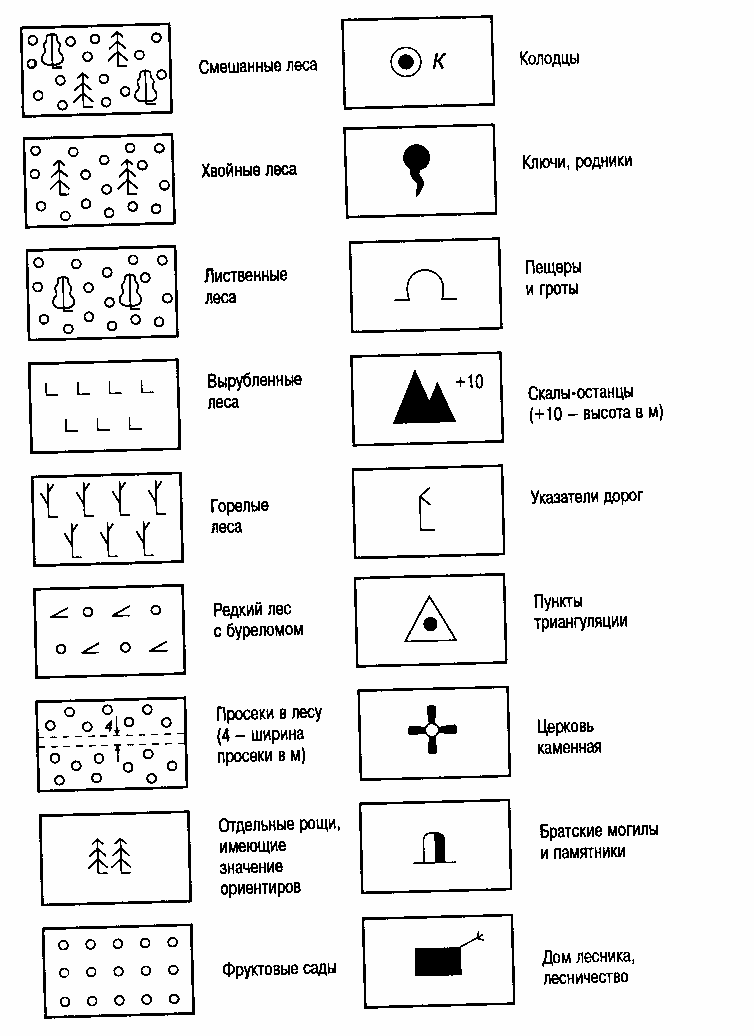 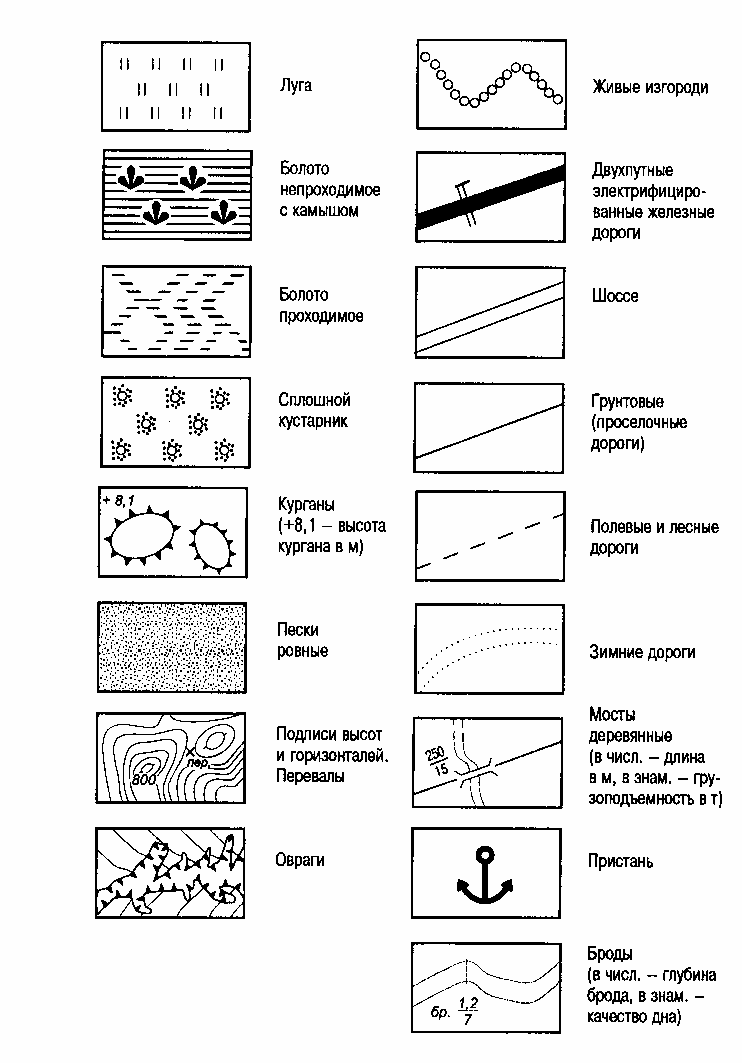 24. Перечень необходимых продуктов питания.24.1. Перечень необходимых продуктов питания для организации второго завтрака участников cоревнований (на 10 человек).24.2. Перечень необходимых продуктов питания для организации обеда участников соревнований (на 10 человек) 24.3. Перечень необходимых продуктов питания для организации                       полдника участников соревнований (на 10 человек)Приложение 2к постановлениюАдминистрации городаот ____________ № _______Состав организационного комитета по подготовке и проведениюсоревнований «Школа безопасности»Приложение 3к постановлениюАдминистрации городаот ____________ № _______План мероприятий по подготовке и проведению соревнований
«Школа безопасности» (далее – соревнования)«27»052019г.№3567Возрастная группаОтдельные виды соревнованийКоличество призовых местНаименование призового фондаНаименование призового фондаКоличество призового фондаКомандный зачетКомандный зачетКомандный зачетКомандный зачетКомандный зачетКомандный зачет11 – 13 летобщекомандный зачет1 победитель, 2 призера1 победитель, 2 призеракубок 1 степенидиплом 1 степени1111 – 13 летобщекомандный зачет1 победитель, 2 призера1 победитель, 2 призеракубок 2 степенидиплом 2 степени1111 – 13 летобщекомандный зачет1 победитель, 2 призера1 победитель, 2 призеракубок 3 степенидиплом 3 степени1112 – 15 летобщекомандный зачет1 победитель, 2 призера1 победитель, 2 призеракубок 1 степенидиплом 1 степени1112 – 15 летобщекомандный зачет1 победитель, 2 призера1 победитель, 2 призеракубок 2 степенидиплом 2 степени1112 – 15 летобщекомандный зачет1 победитель, 2 призера1 победитель, 2 призеракубок 3 степенидиплом 3 степени1111 – 13 летконкурс «Визитная карточка команды»1 победитель, 2 призера1 победитель, 2 призерадиплом за 1 место111 – 13 летконкурс «Визитная карточка команды»1 победитель, 2 призера1 победитель, 2 призерадиплом за 2 место111 – 13 летконкурс «Визитная карточка команды»1 победитель, 2 призера1 победитель, 2 призерадиплом за 3 место112 – 15 летконкурс «Визитная карточка команды»1 победитель,2 призера1 победитель,2 призерадиплом за 1 место112 – 15 летконкурс «Визитная карточка команды»1 победитель,2 призера1 победитель,2 призерадиплом за 2 место112 – 15 летконкурс «Визитная карточка команды»1 победитель,2 призера1 победитель,2 призерадиплом за 3 место111 – 13 летконкурс «Информационное обеспечение»1 победитель, 2 призера1 победитель, 2 призерадиплом за 1 место111 – 13 летконкурс «Информационное обеспечение»1 победитель, 2 призера1 победитель, 2 призерадиплом за 2 место111 – 13 летконкурс «Информационное обеспечение»1 победитель, 2 призера1 победитель, 2 призерадиплом за 3 место112 – 15 летконкурс «Информационное обеспечение»1 победитель, 2 призера1 победитель, 2 призерадиплом за 1 место112 – 15 летконкурс «Информационное обеспечение»1 победитель, 2 призера1 победитель, 2 призерадиплом за 2 место112 – 15 летконкурс «Информационное обеспечение»1 победитель, 2 призера1 победитель, 2 призерадиплом за 3 место111 – 13 летконкурс «Вязка узлов»1 победитель, 2 призера1 победитель, 2 призерадиплом за 1 место111 – 13 летконкурс «Вязка узлов»1 победитель, 2 призера1 победитель, 2 призерадиплом за 2 место111 – 13 летконкурс «Вязка узлов»1 победитель, 2 призера1 победитель, 2 призерадиплом за 3 место112 – 15 летконкурс «Вязка узлов»1 победитель, 2 призера1 победитель, 2 призерадиплом за 1 место112 – 15 летконкурс «Вязка узлов»1 победитель, 2 призера1 победитель, 2 призерадиплом за 2 место112 – 15 летконкурс «Вязка узлов»1 победитель, 2 призера1 победитель, 2 призерадиплом за 3 место111 – 13 летконкурсная программа (итоговый зачет)1 победитель, 2 призера1 победитель, 2 призерадиплом за 1 место111 – 13 летконкурсная программа (итоговый зачет)1 победитель, 2 призера1 победитель, 2 призерадиплом за 2 место111 – 13 летконкурсная программа (итоговый зачет)1 победитель, 2 призера1 победитель, 2 призерадиплом за 3 место112 – 15 летконкурсная программа (итоговый зачет)1 победитель, 2 призера1 победитель, 2 призерадиплом за 1 место112 – 15 летконкурсная программа (итоговый зачет)1 победитель, 2 призера1 победитель, 2 призерадиплом за 2 место112 – 15 летконкурсная программа (итоговый зачет)1 победитель, 2 призера1 победитель, 2 призерадиплом за 3 место111 – 13 летмаршрут выживания1 победитель, 2 призера1 победитель, 2 призерадиплом за 1 место111 – 13 летмаршрут выживания1 победитель, 2 призера1 победитель, 2 призерадиплом за 2 место111 – 13 летмаршрут выживания1 победитель, 2 призера1 победитель, 2 призерадиплом за 3 место112 – 15 летмаршрут выживания1 победитель, 2 призера1 победитель, 2 призерадиплом за 1 место112 – 15 летмаршрут выживания1 победитель, 2 призера1 победитель, 2 призерадиплом за 2 место112 – 15 летмаршрут выживания1 победитель, 2 призера1 победитель, 2 призерадиплом за 3 место111 – 13 летфизическая подготовка1 победитель, 2 призера1 победитель, 2 призерадиплом за 1 место111 – 13 летфизическая подготовка1 победитель, 2 призера1 победитель, 2 призерадиплом за 2 место111 – 13 летфизическая подготовка1 победитель, 2 призера1 победитель, 2 призерадиплом за 3 место112 – 15 летфизическая подготовка1 победитель, 2 призера1 победитель, 2 призерадиплом за 1 место112 – 15 летфизическая подготовка1 победитель, 2 призера1 победитель, 2 призерадиплом за 2 место112 – 15 летфизическая подготовка1 победитель, 2 призера1 победитель, 2 призерадиплом за 3 место1Личный зачетЛичный зачетЛичный зачетЛичный зачетЛичный зачетЛичный зачет11 – 13 летюноши, девушкивязка узлов2 победителя, 4 призера2 победителя, 4 призерадиплом за 1 место211 – 13 летюноши, девушкивязка узлов2 победителя, 4 призера2 победителя, 4 призерадиплом за 2 место211 – 13 летюноши, девушкивязка узлов2 победителя, 4 призера2 победителя, 4 призерадиплом за 3 место212 – 15 летюноши, девушкивязка узлов2 победителя, 4 призерадиплом за 1 место212 – 15 летюноши, девушкивязка узлов2 победителя, 4 призерадиплом за 2 место212 – 15 летюноши, девушкивязка узлов2 победителя, 4 призерадиплом за 3 место211 – 13 летюноши, девушкифизическая подготовка2 победителя,4 призера диплом за 1 место211 – 13 летюноши, девушкифизическая подготовка2 победителя,4 призера диплом за 2 место211 – 13 летюноши, девушкифизическая подготовка2 победителя,4 призера диплом за 3 место212 – 15 летюноши, девушкифизическая подготовка2 победителя, 4 призерадиплом за 1 место212 – 15 летюноши, девушкифизическая подготовка2 победителя, 4 призерадиплом за 2 место212 – 15 летюноши, девушкифизическая подготовка2 победителя, 4 призерадиплом за 3 место2№ п/пФ.И.О. (полностью)ПолДата рожденияПодпись участникаДомашний адресВиза врача (слово «допущен», дата, подпись и печать врача)01234567«___» _________ 2019 г. подпись      расшифровка«___» _________ 2019 г. подпись      расшифровка«___» _________ 2019 г. подпись       расшифровка№ п/пВремяНаименованиеМесто проведенияОтветственный24.05.201924.05.201924.05.201924.05.201924.05.2019110.00 – 13.00Конкурсная программа «Информационное обеспечение», «Визитная карточка команды» (заочно)муниципальное автономное образовательное учреждение дополнительного образования «Центр плавания «Дельфин»судья по виду «Конкурсная программа»28.05.201928.05.201928.05.201928.05.201928.05.201928.00 – 09.00Заезд команд. Работа мандатной комиссии. Работа технической комиссиицентр военно-прикладных видов спорта муниципального бюджетного учреждения «Центр специальной подготовки «Сибирский легион» главная судейская коллегия (далее – ГСК)39.30 – 10.00Торжественное открытие соревнованийцентр военно-прикладных видов спорта муниципального бюджетного учреждения «Центр специальной подготовки «Сибирский легион» организационный комитет согласно приложению 2 к постановлению (далее – оргкомитет), заместитель главного судьи по организаци-онным вопросам410.30 – 11.30Соревнования по виду «Физическая подготовка» центр военно-прикладных видов спорта муниципального бюджетного учреждения «Центр специальной подготовки «Сибирский легион» судья по виду «Физическая подготовка»511.30 – 17.30Соревнования по виду «Маршрут выживания»центр военно-прикладных видов спорта муниципального бюджетного учреждения «Центр специальной подготовки «Сибирский легион» судья по виду «Маршрут выживания»614.00 – 15.30Обедцентр военно-прикладных видов спорта муниципального бюджетного учреждения «Центр специальной подготовки «Сибирский легион» 717.30 – 18.20Подведение итогового командного зачета соревнованияцентр военно-прикладных видов спорта муниципального бюджетного учреждения «Центр специальной подготовки «Сибирский легион» ГСК818.30 – 19.00Торжественное закрытие соревнованийцентр военно-прикладных видов спорта муниципального бюджетного учреждения «Центр специальной подготовки «Сибирский легион» оргкомитет, заместитель главного судьи по организаци-онным вопросам919.30Отъезд командцентр военно-прикладных видов спорта муниципального бюджетного учреждения «Центр специальной подготовки «Сибирский легион» ГСКНаименование штрафаСумма штрафа (баллы)Заступ за контрольную линию 1Потеря снаряжения (не влияющего на исход соревнований)1Неверно написан или нарисован топознак 1Не проведено обследование полости рта (за каждого) 1Не удалена вода из дыхательных путей «пострадавшего» (за каждого)1Не соблюдается необходимая последовательность при оказании медицинской помощи (за каждого)1Неправильное проведение непрямого массажа сердца, искусственного дыхания (за каждого)1Неосторожное обращение с конечностью «пострадавшего» при наложении шины, жгута (за каждого)1Неправильное положение спасателя относительно «пострадавшего» (за каждого)1Неправильные действия при наложении жгута (шины) (за каждого)1Незнание способов перевязки подручными средствами (за каждого)1Недостаточно точно зафиксирована шина (за каждого)1Нарушение последовательности действий при наложении шины (за каждого)1Не проведены мероприятия по согреванию «пострадавшего» (за каждого)1Повязка наложена слабо, при ее наложении образуются «карманы»1Неправильное закрепление повязки (узел над раной)1Оказание помощи «пострадавшим» (за каждого)2Неправильное или неточное определение высоты объекта (за каждый один метр) сверх льготного одного метра 3Двое на этапе3Неправильное (неточное) определение азимута (за каждые 5 градусов)3Неправильная транспортировка «пострадавшего», транспортируемый не видит лица «пострадавшего»; голова «пострадавшего» ниже его ног3Слишком тугая повязка, нарушающая кровообращение3Знак не соответствует назначению3Неправильное изготовление носилок3«Пострадавший» находится не на коврике5Несоблюдение размеров, знак плохо виден с вертолета (за каждого)5Неправильное наложение повязки5Наложение шины не дает достаточной иммобилизации, поврежденного участка (за каждого)5Падение5Транспортное средство развалилось (за каждого)5Спасательное средство «развалилось»5Неправильное применение приема5Потеря основного снаряжения (рюкзак, веревка)10Неспортивное поведение10Вмешательство в работу команды, или судейской бригады, помощь посторонних лиц10Невыполнение заданий10Использование шпаргалок10Непопадание спасательного конца в квадрат10Выложенный знак на земле не соответствует назначению10Невыполнение требований судьи по обеспечению безопасности после повторного предупрежденияснятие с этапаПропуск этапаснятие с этапаНевыполнение условий вида соревнованийснятие с видаНеполный состав команды соревнованийснижение места команды в итоговом командном зачетеНарушение правил охраны природы (два и более раз)снятие с соревнованийУпотребление спиртных напитков, пива, наркотических и психотропных веществснятие с соревнованийПотеря снаряжения (рукавицы, карабин, жумар и тому подобное)1Критерии оценкиМаксимальный баллУчастие всей команды4Соответствие выступления теме конкурса, раскрытие темы5Артистичность6Оригинальность идеи4Качество исполнения8Оформление (музыкальное, декорации, костюмы и тому подобное)3Критерии оценкиМаксимальный баллСоответствие содержания плаката заявленной теме конкурса10Использование различных способов представления информации5Использование различных способов иллюстрирования информации (фото, рисунки, карикатуры, коллажи прочее)5Оригинальность и привлекательный дизайн, качество оформления6Грамотность и структура изложения представленных материалов4Наименование штрафаСумма штрафа (баллы)Отсутствие контрольного узла (за каждый)1Выход концов веревки из узла менее 5 см1Не качественно завязан узел1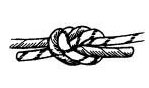 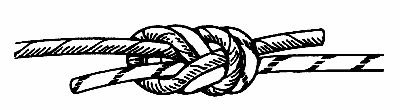 Встречный Встречная восьмерка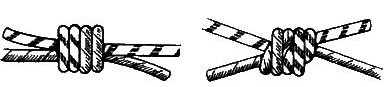 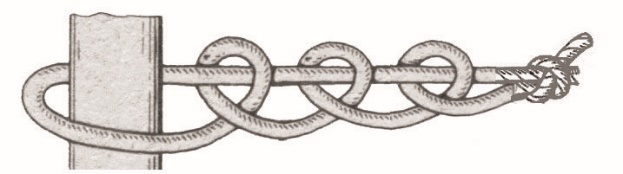 ГрейпвайнШтык 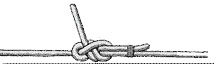 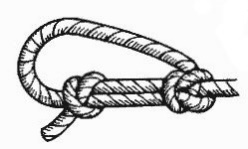 БрамшкотовыйБулинь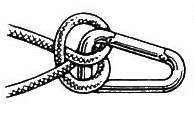 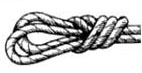 СтремяДвойной проводник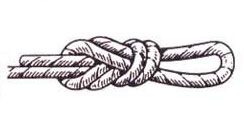 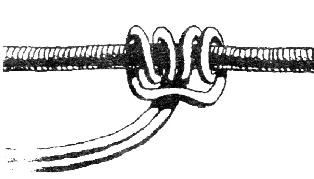 Проводник восьмеркаСимметричный схватывающий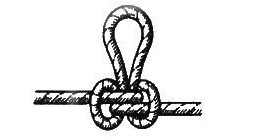 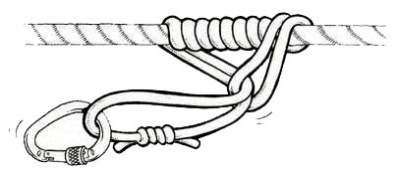 Австрийский проводникАвстрийский схватывающий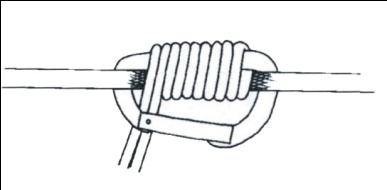 Схватывающий Бахмана1Движение в заданном направлении2Обозначенный маршрут3Движение в противогазе4Спуск (по судейским, с организацией перил)5Подъем (по судейским, с организацией перил)6Навесная переправа (по судейским перилам с сопровождением, без сопровождения)7Переправа по бревну (наведение командой, по судейским перилам с сопровождением, без сопровождения)8Оказание доврачебной помощи9Транспортировка пострадавшего любым способом10Знание по правилам дорожного движения (тесты), движение вдоль шоссе11Определение азимута на ориентир12Узлы13Установка палатки. Обед14Определение топографических знаковНаименование снаряженияКоличествоПетля из репшнура диаметром 6 мм2 шт.Рукавицы брезентовые, перчатки1 параСпортивная одежда согласно погодных условий1 комплектБотинки1 параНомер участника1 шт.Блокнот, ручка, карандаш1 комплектИндивидуальный пакет (личная медицинская аптечка, ремонтный набор, спички в непромокаемой упаковке)1 комплектНакидка от дождя1 шт.Кружка, ложка, тарелка, складной ножкомплектФляжка (бутылка) с водой поллитра1 шт.Рюкзак с непромокаемым вкладышем1 шт.Теплая куртка1 шт.Фонарь электрический1 шт.Страховочная система1 комплектКарабины4 шт.Наименование снаряженияКоличествоВеревка основная диаметром 10 мм длина 45 м2 шт.Веревка вспомогательная диаметром 6 мм длина 60 м1 шт.Медицинская аптечка1 шт.Ремонтный набор1 шт.Часы со стрелками2 шт.Тент1 шт.Котлы для приготовления пищи в полевых условиях2 шт.Набор продуктов питания (пункт 24 раздела IV)3 комплектаСотовый телефон1 шт.Топор1 шт.Пила1 шт.Карабины5 шт.Компас2 шт.Наименование продуктов питанияКоличествоВода бутилированная в емкости 0,5 л10 шт.Сок в индивидуальной упаковке 0,2 л10 шт.Хлебобулочное изделие в индивидуальной упаковке10 шт.Наименование продуктов питанияКоличествоГовядина тушеная600 грМакаронные изделия400 грСоль100 грМорковь чищенная упакованный300 гр (3 шт.)Лук чищеный упакованный200 гр (3 шт.)Хлеб черный или белый1000 грМолоко сгущенное 250 грЧай20 грСахар, песок400 грПеченье в индивидуальной упаковке1000 грКонфеты леденцы100 грШоколад в плитке в индивидуальной упаковке500 грВода для приготовления пищи15 лНаименование продуктов питанияКоличествоВода бутилированная в емкости 0,5 л10 шт.Хлебобулочное изделие в индивидуальной упаковке10 шт.Шоколад в плитке в индивидуальной упаковке10 шт.ПелевинАлександр Рудольфович-заместитель Главы города,председатель организационного комитета члены организационного комитета:члены организационного комитета:члены организационного комитета:ЖердевАлексей Александрович-заместитель Главы городаТомазоваАнна Николаевна-директор департамента образования Администрации городаПухтеевОлег Вадимович-начальник управления по делам гражданской обороны и чрезвычайным ситуациям Администрации города ВербовскаяИрина Степановна-начальник управления документационного и информационного обеспечения Администрации городаЛаптевЕвгений Геннадьевич-начальник отдела молодёжной политики Администрации городаИвановаОльга Юрьевна-заместитель директора департамента образования Администрации города СолуяноваВероника Анатольевна-и.о. начальника отдела воспитания и дополнительного образования департамента образования Администрации городаЛодыревИгорь Юрьевич-директор муниципального автономного образовательного учреждения дополнительного образования «Центр плавания «Дельфин»ПетровСергей Валентинович-педагог-организатор основ безопасной жизнедеятельности муниципального бюджетного общеобразовательного учреждения гимназии имени Фармана Курбановича Салманова, главный судья соревнованийТопчиевИгорь Владимирович-заместитель начальника полиции по охране общественного порядка Управления Министерства внутренних дел Россиипо городу Сургуту, полковник полиции (по согласованию)СенинАндрей Владимирович-директор муниципального бюджетного учреждения «Центр специальной подготовки «Сибирский легион» (по согласованию)ШалыгинаИнна Александровна-начальник службы по охране здоровья населения Администрации города№ п/пНаименование мероприятияСроки исполненияОтветственные1Оформление приказов, информационных писем в муниципальные образовательные организацииапрель – май2019 годадепартамент образования Администрации города (далее – департамент образования)2Заседания организационного комитета по подготовке и проведению соревнований (далее – организационный комитет)апрель – май2019 годапредседатель организационного комитета3Размещение пресс- и пост-релизов о проведении соревнований на официальном портале Администрации города, освещение в средствах массовой информации хода и итогов соревнованийс 20 по 31 мая 2019 годауправление документационного и информационного обеспечения Администрации города,муниципальное казенное учреждение «Наш город»4Информирование руководителей муниципальных образовательных организаций о мерах по обеспечению безопасности участников соревнованиймай2019 годадепартамент образования5Проведение семинара для руководителей, осуществляющих подготовку команд обучающихся к соревнованиямдо 19 мая2019 годамуниципальное автономное образовательное учреждение дополнительного образования «Центр плавания «Дельфин» (далее – МАОУ ДО «ЦП «Дельфин»)6Формирование судейской коллегии соревнований. Проведение инструктивного совещания с членами судейской коллегии до 13 мая2019 годаМАОУ ДО «ЦП «Дельфин»7Организация доставки участников к месту проведения соревнований и обратно28 мая 2019 годамуниципальные бюджетные общеобразовательные организации, направляющие команды для участия в соревнованиях (далее – МБОУ)8Проведение соревнований28 мая2019 годадепартамент образования,МАОУ ДО «ЦП «Дельфин»,муниципальное бюджетное учреждение «Центр специальной подготовки «Сибирский легион» (далее – МБУ «ЦСП «Сибирский легион»)9Обеспечение работы судейна этапах соревнований 28 мая2019 годаУправление Министерства внутренних дел России по городу Сургуту (по согласованию),управление по делам гражданской обороны и чрезвычайным ситуациям Администрации города,отдел молодёжной политики Администрации города,МБУ «ЦСП «Сибирский легион»10Обеспечение медицинского сопровождения соревнований28 мая2019 годабюджетное учреждение «Сургутская городская клиническая станция скорой медицинской помощи» (на договорной основе)11Приобретение наградного материала для награждения победителей в общекомандном и личном первенстве, оплата услуг главного судьи, главного секретаря, судей, оплата услуг медицинского сопровождения (дежурство скорой медицинской помощи)май2019 годаМАОУ ДО «ЦП «Дельфин»12Финансирование расходов, связанных с командированием участников к месту проведения соревнований и обратно, питанием участников во время соревнованийдо 28 мая2019 годаруководители МБОУ13Подведение итогов соревнований28 мая2019 годапредседатель организационного комитета14Отправка команды-победителя соревнований на окружной этап соревнований «Школа безопасности» сентябрь2019 годаМАОУ ДО «ЦП «Дельфин»